  MADONAS NOVADA PAŠVALDĪBA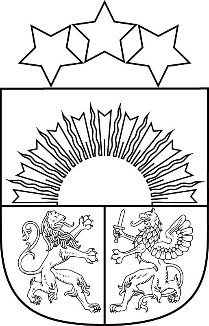 Reģ. Nr. 90000054572Saieta laukums 1, Madona, Madonas novads, LV-4801 t. 64860090, e-pasts: pasts@madona.lv ___________________________________________________________________________MADONAS NOVADA PAŠVALDĪBAS DOMESLĒMUMSMadonā2022. gada 24. maijā				            				Nr.322   					                                                  	 (protokols Nr. 12, 60. p.)Par projekta “Energoefektivitātes paaugstināšanas pasākumu uzlabošana Andreja Eglīša Ļaudonas vidusskolā”, Ident. Nr. 4.2.2.0/20/I/016 izmaksāmPamatojoties uz Madonas novada pašvaldības domes 19.10.2021. lēmumu Nr.312 (protokols Nr.12, 12. p.) 2021. gada 16. decembrī, tika noslēgts būvdarbu līgums Nr. 2.4.6./21/47 ar SIA “Trast būve” par būvdarbu veikšanu objektā “Andreja Eglīša Ļaudonas vidusskolas ēkas energoefektivitātes paaugstināšana” par kopējo summu EUR 1 080 723,15, ieskaitot pievienotās vērtības nodokli.  Būvdarbi objektā uzsākti 18.01.2022. Objektā tiek veikti inženiertīklu – ventilācijas, apkures, elektroapgādes, ūdensapgādes un kanalizācijas būvdarbi. Atbilstoši būvdarbu tehnoloģijai un ņemot vērā klimatiskos laika apstākļus objektā šobrīd uzsākti cokola siltināšanas būvdarbi. Būvniecības laikā veicot būvdarbus ir radušies papildus darbi, kuru pamatojums ir  būvprojekta neprecīzo risinājumu izstrāde, darbu daudzumu apjomu noteikšana un darbi, kas atklājušies būvdarbu laikā, ko sākotnēji nevarēja paredzēt. Kļūdas būvprojektā un darbu daudzumu apjomos ir konstatētas cokola daļas, pagrabstāva pārseguma  un jumta siltināšanas būvdarbos, apkures sistēmas un pagraba logu gaismas šahtu izbūves darbos un inženiertīklu – ventilācijas sistēmu, apkure sistēmu  un elektroapgādes izbūves darbos. Kopējais nepieciešamais finansējums papildus darbu finansēšanai ir EUR 37 368,43, ieskaitot pievienotās vērtības nodokli. 	Noklausījusies sniegto informāciju, ņemot vērā 24.05.2022. Finanšu un attīstības komitejas atzinumu, atklāti balsojot: PAR – 16 (Agris Lungevičs, Aigars Šķēls, Aivis Masaļskis, Andris Dombrovskis, Artūrs Čačka, Artūrs Grandāns, Gatis Teilis, Gunārs Ikaunieks, Iveta Peilāne, Kaspars Udrass, Māris Olte, Rūdolfs Preiss, Sandra Maksimova, Valda Kļaviņa, Vita Robalte, Zigfrīds Gora), PRET – NAV, ATTURAS –  NAV, Madonas novada pašvaldības dome NOLEMJ:Apstiprināt papildus darbu izmaksas SIA “Trast būve”  būvdarbu līgumam Nr. 2.4.6./21/47 “Andreja Eglīša Ļaudonas vidusskolas ēkas energoefektivitātes paaugstināšana” par kopējo summu EUR 37 368,43, ieskaitot pievienotās vērtības nodokli. Slēgt vienošanos pie līguma Nr. 2.4.6./21/47 ar SIA “Trast būve” par papildus darbu veikšanu objektā “Andreja Eglīša Ļaudonas vidusskolas ēkas energoefektivitātes paaugstināšana”.Lūgt Pašvaldību aizņēmumu un galvojumu kontroles un pārraudzības padomi atbalstīt aizņēmuma ņemšanu 37 368,43 (trīsdesmit septiņi tūkstoši trīs simti sešdesmit astoņi euro, 43 centi) apmērā Valsts kasē uz 20 gadiem ar noteikto procentu likmi un atlikto maksājumu uz 3 gadiem Eiropas Savienības fonda projekta Nr. 4.2.2.0/20/I/016 “Energoefektivitātes paaugstināšanas pasākumu uzlabošana Andreja Eglīša Ļaudonas vidusskolā” īstenošanai.Aizņēmumu izņemt 2022.gadā.Aizņēmuma atmaksu garantēt ar Madonas novada pašvaldības budžetu.Domes priekšsēdētājs				A.LungevičsKārkliņa 62302380